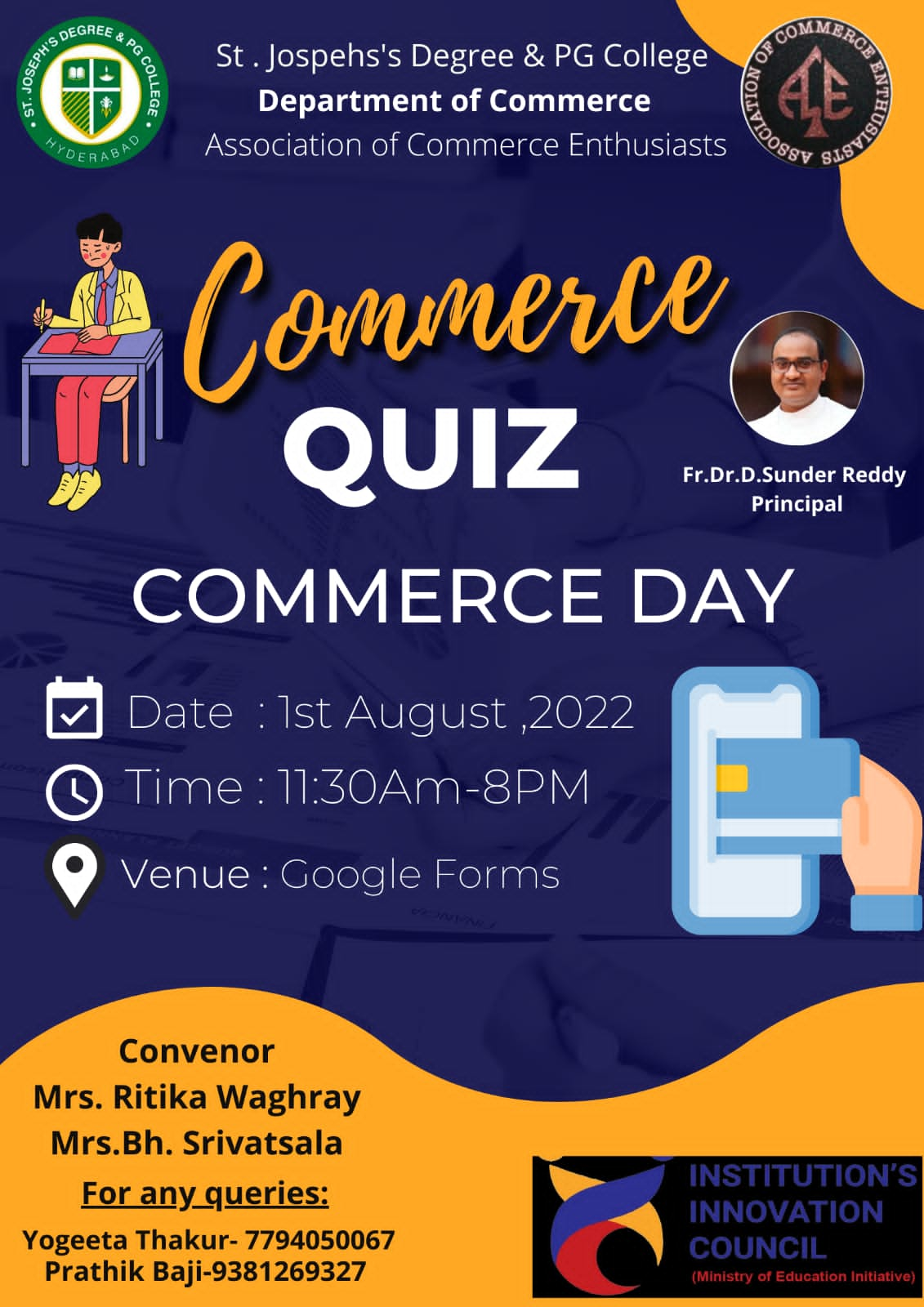 NAME OF THE EVENT: ONLJNE COMMERCE QUIZOBJECTIVE OF THE EVENT: The Objective behind to organize Quiz competition is to evaluate the knowledge of the participants within academics as well as beyond academics and to make them familiar with the prospects of quizzes and the objectivity of the questions.OUTCOME OF THE EVENT: Quizzes encourage student’s self-awareness of progress and self-assessment. By taking quizzes, they are able to get an instant feedback on their responses. This helps them to identify areas they need to develop themselves.NOTICE REFERENCE#:LIST OF PARTICIPANTS: DATE, TIME & VENUE: 1stAugust, 11:30AM-8PM, Google Forms LIST OF PARTICIPANTS: 39LIST OF FACULTY CO-ORDINATOR:LIST OF STUDENT CO-ORDINATOR:TARGET AUDIENCE: College StudentNAME AND DESIGNATION OF THE RESOURCE PERSONS: NANAME AND DESIGNATION OF THE JUDGES: NAA BREIF REPORT: On the occasion of Commerce Day which is every first Monday of August. This year, it falls on August 1. This is mainly celebrated in ICELAND. Commerce Day is a day to celebrate workers' daily services and sacrifices.On the account of Commerce Day, ACE, Department of Commerce conducted a commerce quiz.The quiz consisted of 30 questions related to Commerce and recent changes in the industry. All the students of the Commerce Department, were informed about the quiz a day prior to the competition. A poster was shared among all the class groups, which gave detailed information about the event. The form was open for submissions at from 11:30am till 8pm.By the time the form was about to close we could find 39 entries. On an average, students scored 25 out 30 points. Four students scored 28/30.  PHOTOGRAPHS: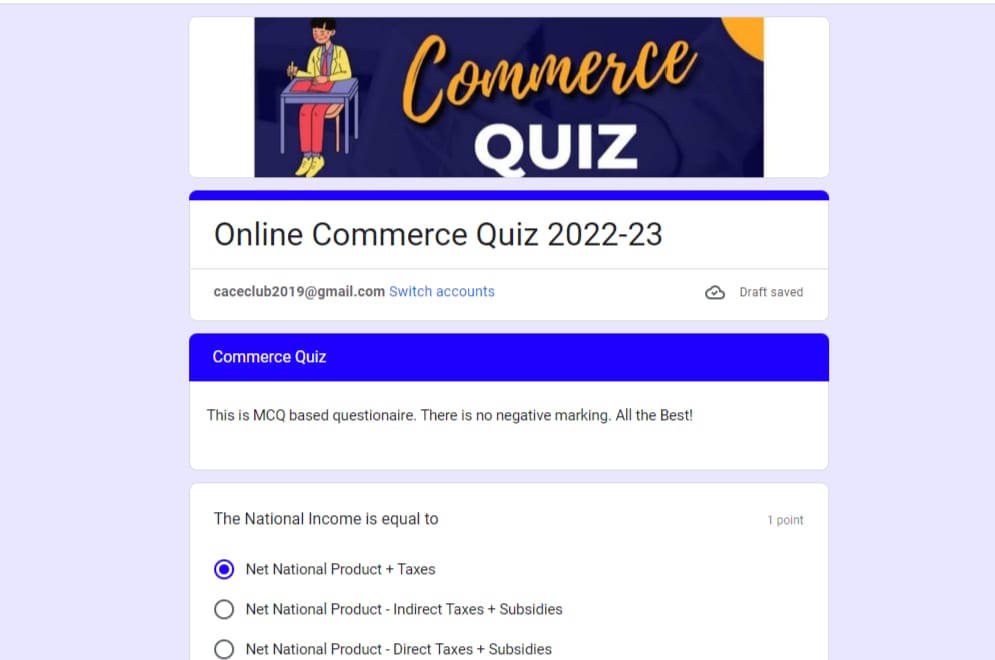 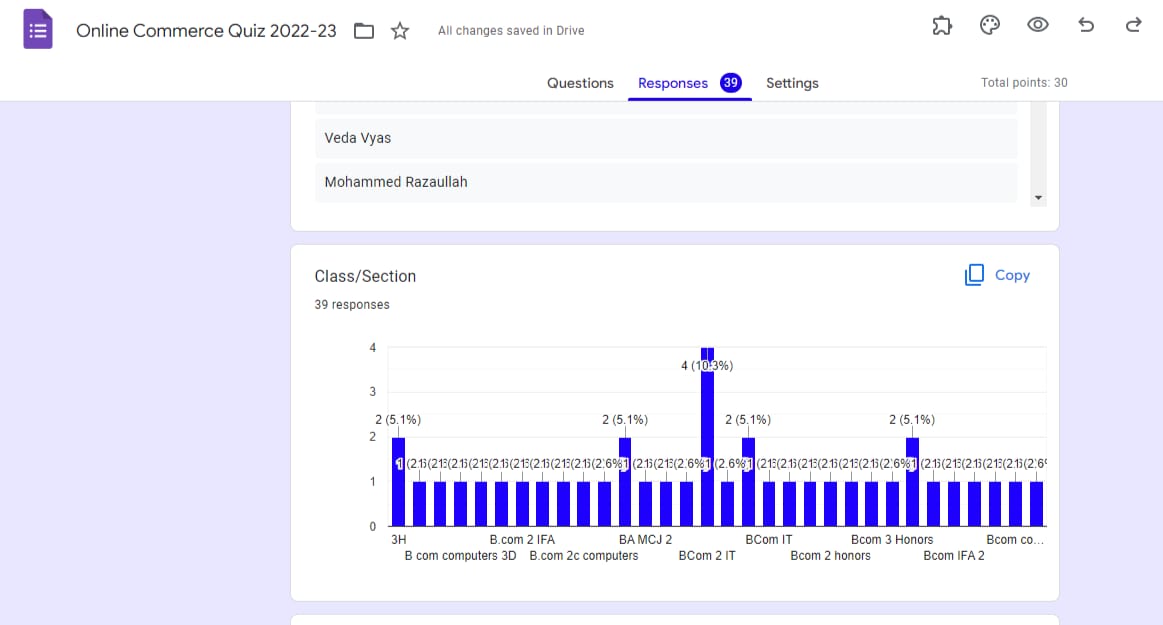 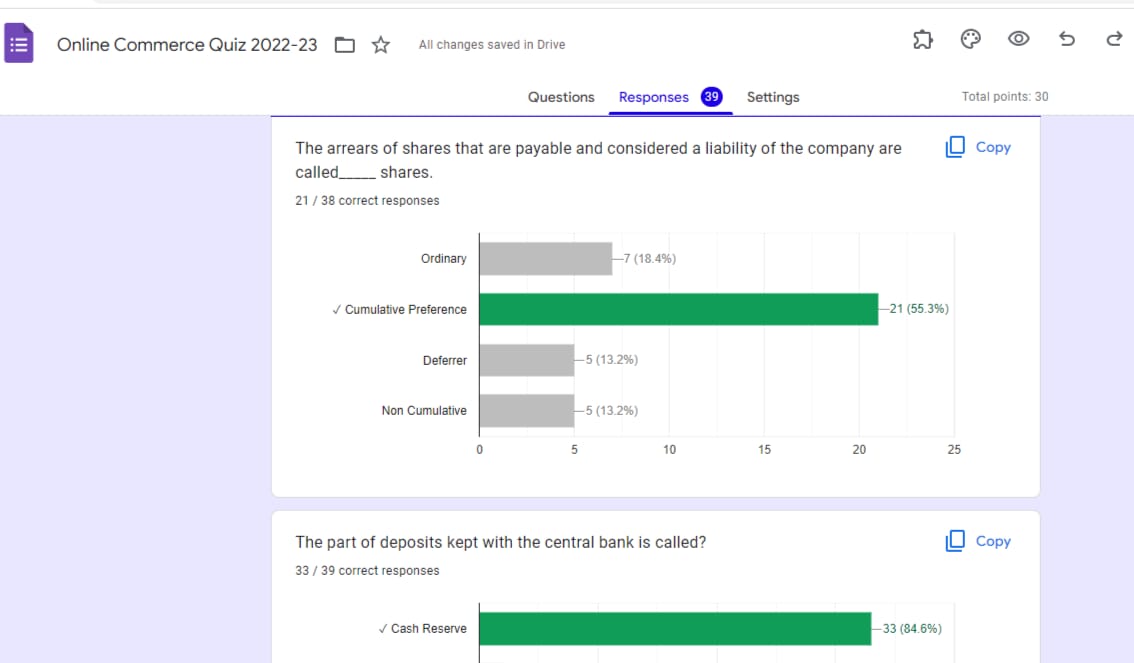 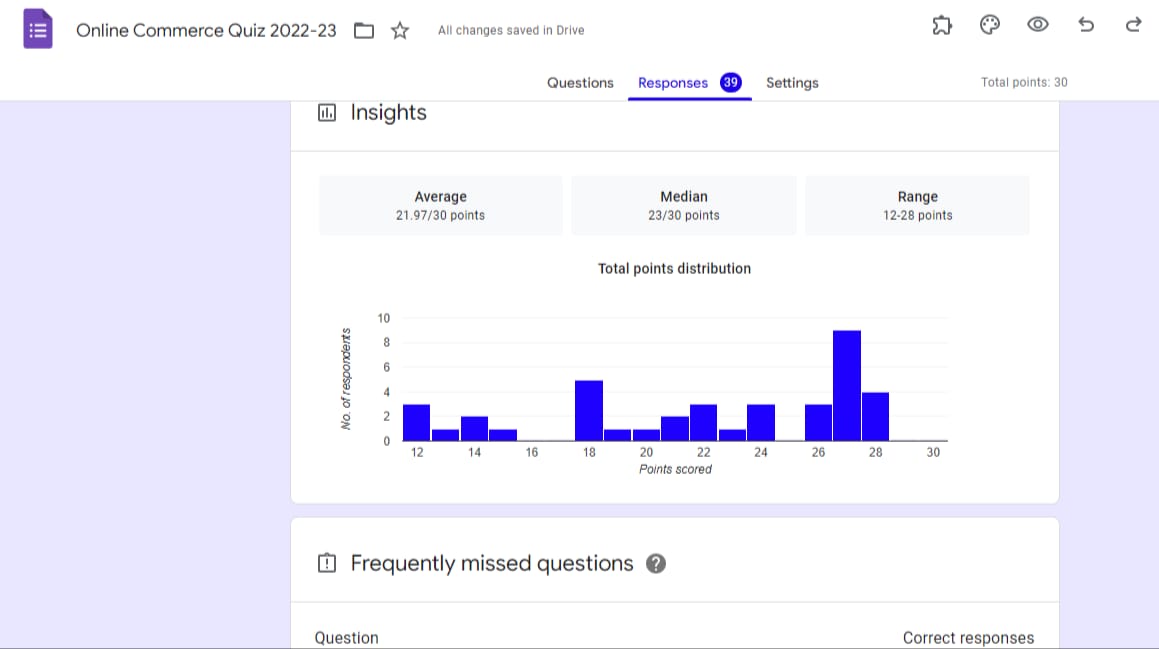 LINKS FOR REGISTRATION, CERTIFICATES AND FEEDBACK:REGISTARATION LINK:       https://forms.gle/r6ATbN2iQ7KfEUdr9FEEDBACK LINK:     https://forms.gle/1TKeRYFbxAVU1KALACERTIFICATE LINK:https://forms.gle/1TKeRYFbxAVU1KALARegistration no.NameClassRoll No.ACE/OCQ/22/001Tasleem AbuwaniBCom 2 Honors121421407054ACE/OCQ/22/002Mohd Mateen RahilB com computers 3D121420402090ACE/OCQ/22/003Girish BarariaBcom 3 honors121420407018ACE/OCQ/22/004Avantika PandeyBcom 3 honors121420407007ACE/OCQ/22/005Fatima ruhiBcom 2 honors121421407012ACE/OCQ/22/006Ayushi agarwalBcom 3 honors121420407009ACE/OCQ/22/007Mir Adnan AliBcom 2 Computers121421402030ACE/OCQ/22/008Veda VyasBA MCJ 2121421400007ACE/OCQ/22/009Mohammed RazaullahB.com 2 computers121421402096ACE/OCQ/22/010Sputhnika ReddyBcom computers IIC121421402049ACE/OCQ/22/011G MEGHNA REDDYBCom 2 IT121421405028ACE/OCQ/22/012Manas MandalB.com Computers121421402083ACE/OCQ/22/013Lohitha Reddy GangalapudiB Com 3 IF&A121420409035ACE/OCQ/22/014J.Akshitha YadavB.com 2 IFA121421409013ACE/OCQ/22/015Vamshi krishna alladurgamBcom-IT 2121421405002ACE/OCQ/22/016G. TrishaBCom IT121421405004ACE/OCQ/22/017K B DeepikaBcom IFA 2121421409016ACE/OCQ/22/018N.NishaBCom 3 IT121420405028ACE/OCQ/22/019Lavisha G. ParwaniBCom 3 IT121420405022ACE/OCQ/22/020Gaddam kaushik siddharthBCom 2 Computers121421402015ACE/OCQ/22/021SourabhBcom comp 2c121421402041ACE/OCQ/22/022B. PrekshaB Com 2 Honors121421407007ACE/OCQ/22/023Chityala Anantha ReddyB.com 2c computers121421402010ACE/OCQ/22/024Zaher AhmedBCom 2 IT121421405033ACE/OCQ/22/025Katakam Anurag ReddyBCom 2 IT121421405009ACE/OCQ/22/026RahulBBA 2 entrepreneurship121421412049ACE/OCQ/22/027Hima chandrikaB.Com 2 IFA121421409042ACE/OCQ/22/028M.TejasreeBcom 2IT121421405010ACE/OCQ/22/029Mohammed AdnanBCom 2 IT121421405014ACE/OCQ/22/030Samay dagiaBcom computers 2D121421402103ACE/OCQ/22/031Kuneeka SukdeveB.com 2 professionals121421403006ACE/OCQ/22/032Thakur Rishika SinghBcom 3 Honors121420407047ACE/OCQ/22/033Sowmya yadav3H121420407043ACE/OCQ/22/034Kodukula NirupamaBA MCJ 2121421400035ACE/OCQ/22/035Shristi YadavBA MCJ 2121421400013ACE/OCQ/22/036N. Vasu SriBcom 2 computers121421402097ACE/OCQ/22/037Mohsin khanBcom 2 honors121421407024ACE/OCQ/22/038Heeral upadhyayBcom 3honors121420407049ACE/OCQ/22/039Amina AhmedBCom 2IT121421405035Mrs Ritika WaghrayConvenorMrs Bh. SrivatsalaConvenorMs N. Sai LakshmiFaculty Co-ordinatorMrs Namarta RathiFaculty Co-ordinatorMs Simran JainFaculty Co-ordinatorS.NONAMEDESIGNATIONCLASS1Yogeeta Thakur President B.com III-H2Prathik BajiVice presidentB.com III-H3Pratham Kumar JainSecretaryB.com II-D4Ali ZaidiEvent ManagerB.com III-A5Roohi YasmeenDeputy Event ManagerB.com III-H6Ramya ChallaAsst. Event ManagerB.com III-H7Vanshika MardaPublic Relations ManagerB.com III-IFA8Sanyam SethiaDeputy Public Relations Manager B.com III-H9Md. HussainAsst. Public Relations ManagerB.com II-IT10G.Thandava KrishnaReporting ManagerB.com III-IT11Aditi BansalDeputy Reporting ManagerB.com III-H 12Masarrath AzamAsst. Reporting Manager B.com II-IT13Adnan wajid HazariMedia ManagerB.com III-IFA14Riya PurkaitDeputy Media ManagerB.com III-H15Anil ChouhanDeputy Media ManagerB.com III-D16Vaishnavi MAsst. Media ManagerB.com II-P17Ayushi KediaCreative ManagerB.com III-H18S.Sushanth RaoDeputy Creative ManagerB.com III-IT19Aditya SharmaStudent Co-ordinatorB.com III-H20Jacob AugustineStudent Co-ordinatorB.com III-CResultsResultsResultsScoreNameClass28 / 30Mohd Mateen Rahil Bcom Computers 3D28 / 30Fatima ruhiBcom 2 Honors28 / 30Ayushi agarwalBcom 3 Honors28 / 30B. PrekshaBCom 2 Honors